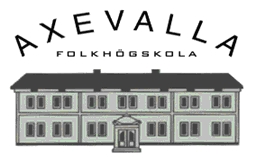 Kursplan året 2022				Ämne/kurs: Fördjupningskurs i svenska för kontakttolkar Ämnesansvarig: Anneli EvertssonTid och omfattning:  20 undervisningstimmarInnehåll/centrala begrepp: SlangordNyord, från 1900-talet till modern tidModeordDialekterFörmågemål/förväntade lärresultatSyftet är att ge verksamma tolkar fördjupade kunskaper  i svenska språket och att uppfatta nyanser i såväl tal och skrift:Material: Eget material